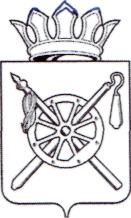 КОНТРОЛЬНО–СЧЕТНАЯ ПАЛАТАОктябрьского района Ростовской областиЗАКЛЮЧЕНИЕна проект решения Собрания депутатов Октябрьского района «О внесении изменений в решение Собрания депутатов Октябрьского района от 24.10.2013 № 195 «Об утверждении Положения «О муниципальном дорожном фонде муниципального образования «Октябрьский район»»10 декабря 2019 года                                                                                              № 21Основание для проведения экспертизы: Федеральный закон от 07.02.2011 № 6-ФЗ «Об общих принципах организации и деятельности контрольно-счетных органов субъектов Российской Федерации и муниципальных образований», часть 1 статьи 8 Положения о Контрольно-счетной палате Октябрьского района, утвержденного решением Собрания депутатов Октябрьского района от 28.10.2015 № 9 «Об образовании Контрольно-счетной палаты Октябрьского района», обращение Собрания депутатов Октябрьского района от 05.12.2019 № 152, распоряжение председателя Контрольно-счетной палаты Октябрьского района от 06.12.2019 № 55.Цель экспертизы: проверка вносимых изменений в Положение о дорожном фонде Октябрьского района на соответствие действующему законодательству.Предмет экспертизы: проект решения Собрания депутатов Октябрьского района «О внесении изменений в решение Собрания депутатов Октябрьского района от 24.10.2013 № 195 «Об утверждении Положения «О муниципальном дорожном фонде муниципального образования «Октябрьский район»».Рассмотрение представленного проекта решения Собрания депутатов Октябрьского района «О внесении изменений в решение Собрания депутатов Октябрьского района от 24.10.2013 № 195 «Об утверждении Положения «О муниципальном дорожном фонде муниципального образования «Октябрьский район» (далее – Проект решения) осуществлялось Контрольно-счетной палатой Октябрьского района Ростовской области (далее – КСП Октябрьского района) в период с 06 по 10 декабря 2019 года. Проект решения представлен с пояснительной запиской заместителя главы Администрации Октябрьского района – начальника ФЭУ Юшковской Т.В.Принятие данного Проекта решения вызвано необходимостью приведения Положения «О муниципальном дорожном фонде муниципального образования «Октябрьский район» в соответствие с областным законодательством: предлагается расширение перечня источников формирования муниципального дорожного фонда за счет доходов от транспортного налога в размере поступления в бюджет Октябрьского района – 100 процентов, дополнив пункт 2.1 статьи 2 Положения о муниципальном дорожном фонде подпунктом «2.2.13. Транспортного налога;».Согласно представленной пояснительной записке, утверждение данного Проекта решения привлечет дополнительные денежные средства на ремонт и содержание автомобильных дорог общего пользования местного значения.Кроме того, в связи с изменением объема поступлений в районный бюджет налога на доходы физических лиц Проектом решения предлагается внести изменения в действующий подпункт 2.1.13 пункта 2.1 статьи 2 Положения о муниципальном дорожном фонде Октябрьского района, изменив нумерацию на подпункт 2.1.14 и скорректировав прогнозируемый норматив отчислений от налога на доходы физических лиц с доходов, источником которых является налоговый агент, за исключением доходов, в отношении которых исчисление и уплата налога осуществляются в соответствии со статьями 227, 227.1 и 228 Налогового кодекса Российской Федерации в 2019 году с 1,314209 процента на 0,818566 процента. Норматив 2020 года в размере 2,366769 в связи с добавлением в перечень источников доходов от транспортного налога в районный дорожный фонд с указанного года – исключить.Принятие указанного проекта решения Собрания депутатов Октябрьского района является обоснованным и целесообразным, и соответствует требованиям пункта 5 статьи 179.4 Бюджетного кодекса Российской Федерации. Предложения: Контрольно-счетная палата Октябрьского района Ростовской области рекомендует Собранию депутатов Октябрьского района принять к рассмотрению предложенный проект решения Собрания депутатов Октябрьского района «О внесении изменений в решение Собрания депутатов Октябрьского района от 24.10.2013 № 195 «Об утверждении Положения «О муниципальном дорожном фонде муниципального образования «Октябрьский район».Председатель Контрольно-счетной палатыОктябрьского районаРостовской области                                                      Ю.Н. Бессарабова 